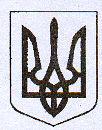 У К Р А Ї Н АЖовківська міська радаЛьвівського району Львівської областіВИКОНАВЧИЙ  КОМІТЕТРІШЕННЯВід 20.05.2021 р.     №3	                м. ЖовкваПро надання згоди гр. Сагайдак К. І.на видачу дублікату свідоцтва про право власності на житловий будинок№ 5 по вул. Тімір’язева, 5 в с. Замочок	Розглянувши заяву гр. Сагайдак Ксенії Іванівни, жительки с. Замочок, вул. Тімір’язева, 5 щодо надання дозволу на видачу дублікату свідоцтва про право власності на житловий будинок №5 по вулиці Тімір’язева, в селі Замочок, копію паспорта заявника, керуючись ст. 31 Закону України «Про місцеве самоврядування в Україні», виконавчий комітет  Жовківської міської радиВ И Р І Ш И В:Надати згоду на видачу дублікату свідоцтва про право власності на житловий будинок №5 по вулиці Тімір’язева, в селі Замочок у зв’язку із втратою оригіналу документа на ім’я матері Гола Катерина Луківна.Міський голова				                                  Олег ВОЛЬСЬКИЙ